Коркатовская сельская администрацияТелефон пожарно – спасательной части –358 (83635) 9-51-01,   Телефон экстренной службы – 112Телефон оперативного дежурного ЕДДС Моркинского муниципального района 8(83635) 9-12-06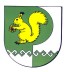 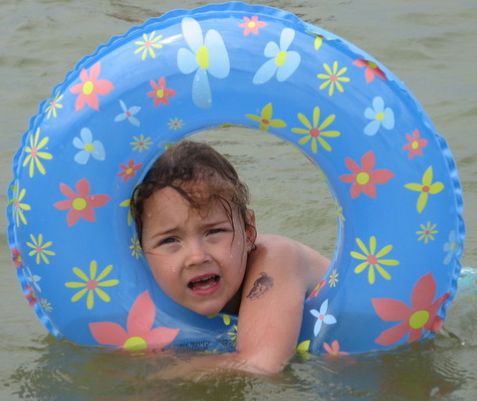 Если в речке тонет друг,
Если он идет на дно,
Кинь ему веревку, круг,Палку, мяч  или бревно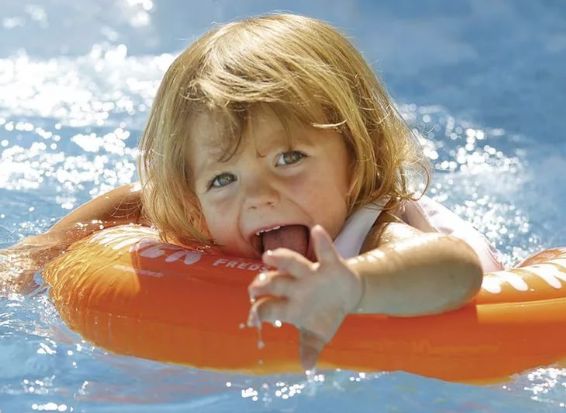 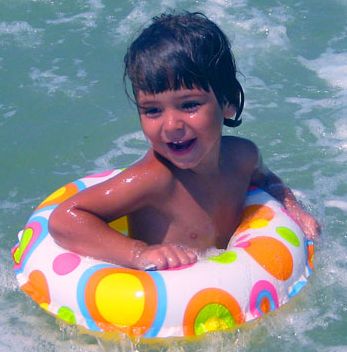 Когда ты купаешься, рядом должны быть взрослые. Нельзя, играя на воде, тянуть друг друга под воду, топить.Не заплывай далеко на надувных предметахЕсли в речке тонет друг,
Если он идет на дно,
Кинь ему веревку, круг,Палку, мяч  или бревноНе ныряй в незнакомых местах. Не заплывай за буйки.Не подплывай близко к судам.Не раскачивай лодку, не ходи по ней и не перегибайся через борт.Когда ты купаешься, рядом должны быть взрослые. Нельзя, играя на воде, тянуть друг друга под воду, топить.Не заплывай далеко на надувных предметахНе затевай шумных игр на плавающих средствах (лодках, катерах, надувных матрасах, плотах и т.д.).Не заходи на глубокое место, если не умеешь плавать.
Не ныряй в незнакомых местах. Не заплывай за буйки.Не подплывай близко к судам.Не раскачивай лодку, не ходи по ней и не перегибайся через борт.